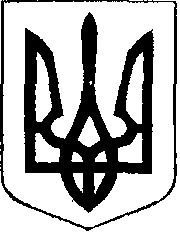                                                У К Р А Ї Н А            Жовківська міська рада  Жовківського району Львівської області	50-а сесія VIІ-го демократичного скликання 				         РІШЕННЯвід  14.05. 2020р.             № 77	м. ЖовкваПро затвердження гр. Артаман Н.П. проекту землеустрою щодо відведення земельної ділянки площею 0, 0550 га для ведення садівництвапо вул. Чайковського в м. Жовкві.             Розглянувши заяву гр. Артаман Надії Павлівни про затвердження проекту  землеустрою щодо відведення земельної ділянки, для ведення садівництва,  керуючись ст. 12, 118, 121 Земельного кодексу України, ст. 26 Закону України “ Про місцеве самоврядування в Україні ”, Жовківська  міська  радаВ И Р І Ш И Л А:	1. Затвердити гр. Артаман Надії Павлівні  проект землеустрою щодо відведення земельної ділянки площею 0,0550 га., кадастровий номер 4622710100:01:016:0562 для ведення садівництва по вул. Чайковського  в місті Жовкві.2. Передати у приватну власність гр. Артаман Надії Павлівні, у відповідності до проекту землеустрою щодо відведення земельну ділянку площею 0,0550 га., для ведення садівництва по вул. Чайковського  в місті Жовкві.3. Зареєструвати речове право на земельну ділянку у встановленому законодавством порядку.4. Контроль за виконанням рішення покласти на покласти на комісію з питань регулювання земельних відносин та охорони навколишнього природного середовища.Міський голова							Петро Вихопень